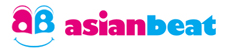 asianbeat 이타샤 어워드 응모용지이하의 필요사항에 기입한 뒤, 응모용지와 이타샤 사진 데이터를 asianbeat-info@aycc.jp에 보내주세요. 
(※은 필수기입사항)●작품정보(주의)JPEG형식으로 2MB, 500만화소 이상의 사이즈로 보내주시기 바랍니다. ●응모자 정보문의 등은 상기 同이메일주소로 보내주시기 바랍니다.1.차종(※)2.콘셉트(※)3.작품완성까지 걸린 시간4.작품완성까지 든 비용4.힘들었던 점5.조수석에 태우고 싶은 캐릭터6.소감（어필 포인트 또는 응모감상）(※)1.이름(※)2.닉네임（웹사이트 등에 게재됨）(※)3.연령4.성별5.국적(※)6.E-메일주소(※)7.연락가능 전화번호(※)8.개인 홈페이지 주소